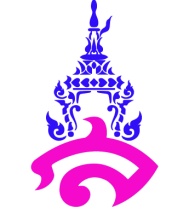 คำอธิบายรายวิชา   พื้นฐาน		                  เพิ่มเติมรายวิชา  วิทยาศาสตร์กายภาพ ๒                     รหัสวิชา  ว ๓๐๑๐๔               เวลา ๔๐ ชั่วโมงชั้นมัธยมศึกษาปีที่   ๔-๖		                    ภาคเรียนที่ ๒	                         ๑.๐ หน่วยกิตการเกิดสนามแม่เหล็กเนื่องจากกระแสไฟฟ้า แรงแม่เหล็กที่กระทำต่อ อนุภาคที่มีประจุไฟฟ้าที่เคลื่อนที่ในสนามแม่เหล็ก แรงแม่เหล็กที่กระทำต่อลวด ตัวนำที่มีกระแสไฟฟ้าผ่านในสนามแม่เหล็ก การทำงานของมอเตอร์ การเกิดอีเอ็มเอฟ การสะท้อน การหักเห การเลี้ยวเบน และการรวมคลื่น ความถี่ธรรมชาติ  การสั่นพ้อง และผลที่เกิดขึ้นจากการสั่นพ้อง การสะท้อน การหักเห การเลี้ยวเบน และการรวมคลื่นของคลื่นเสียง ความสัมพันธ์ระหว่างความเข้มเสียงกับระดับเสียงและผลของความถี่กับระดับเสียงที่มีต่อการได้ยินเสียง การเกิดเสียงสะท้อนกลับ บีต ดอปเพลอร์ และการสั่นพ้องของเสียง การมองเห็นสีของวัตถุ และความผิดปกติในการมองเห็นสี การทำงานของแผ่นกรองแสงสี การผสมแสงสี การผสมสารสี คลื่นแม่เหล็กไฟฟ้า ส่วนประกอบคลื่นแม่เหล็กไฟฟ้า หลักการทำงานของอุปกรณ์บางชนิดที่อาศัยคลื่นแม่เหล็กไฟฟ้า การสื่อสาร โดยอาศัยคลื่นแม่เหล็กไฟฟ้าในการส่งผ่านสารสนเทศ การสื่อสารด้วยสัญญาณแอนาล็อกกับสัญญาณดิจิทัล ใช้กระบวนการทางวิทยาศาสตร์  สืบเสาะหาความรู้  สืบค้นข้อมูล แสวงหาความรู้  สำรวจตรวจสอบ  และอภิปราย   มีจิตวิทยาศาสตร์ และนำไปใช้ให้เกิดประโยชน์ในชีวิตประจำวันอย่างมีคุณค่า 